Fiche plan de situation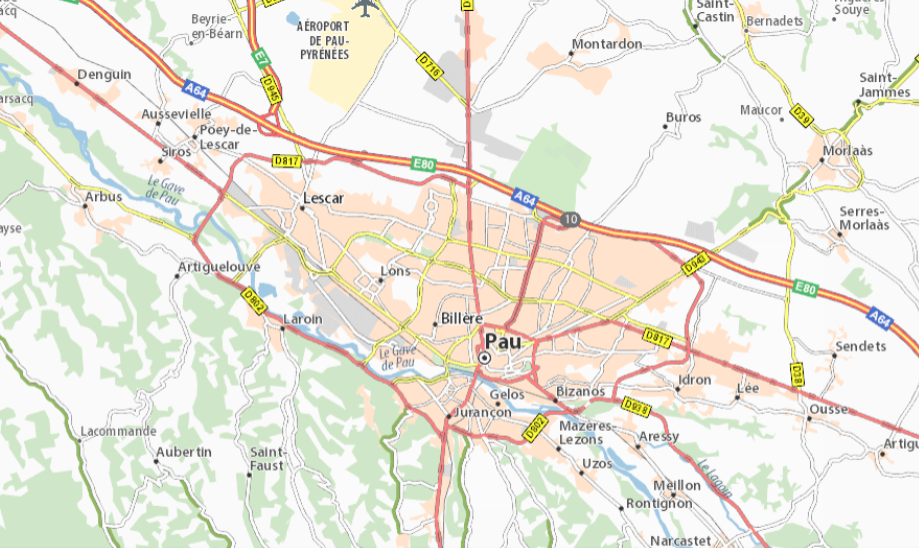 